                «Ищу под звездами любовь»- так называлась  развлекательная программа для молодежи,   которая состоялась в День всех влюбленных – 14 февраля.  В увлекательной форме присутствующим была рассказана история этого праздника. Зрители  с огромным интересом  отвечали на вопросы различных викторин,  несколько пар  с  удовольствием и азартом  соревновались на звание Короля и Королевы вечера.  Все это сопровождалось красивой музыкой и зажигательными  танцами.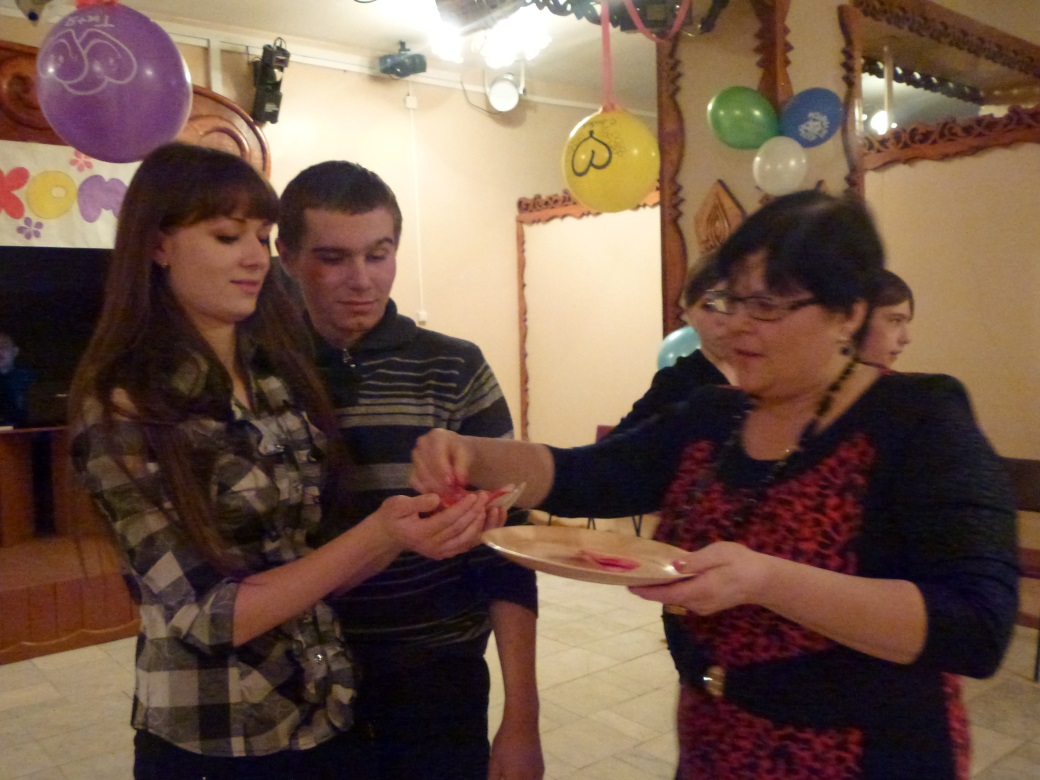 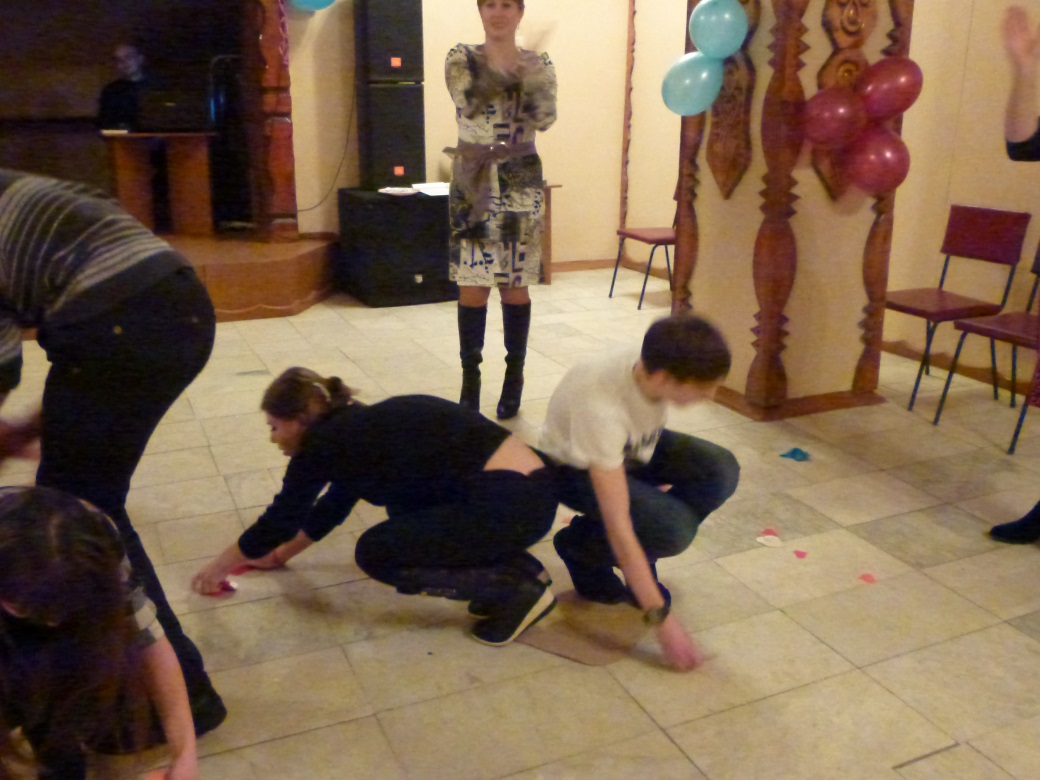 